DSWD DROMIC Report #53 on the Taal Volcano Eruptionas of 20 February 2020, 6PMSituation Overview	At 5:30 PM, 12 January 2020, the Philippine Institute of Volcanology and Seismology (PHIVOLCS) has raised alert level 4 over Taal Volcano, indicating that hazardous eruption is possible within hours to days. In its 8:00 AM, 14 February 2020 advisory, the agency has lowered the alert status of Taal Volcano from Alert Level 3 to Alert Level 2 (decreased unrest), recommending that entry into Taal Volcano Island 0028TVI), Taal’s Permanent Danger Zone must be strictly prohibited. 					Source: Philippine Institute of Volcanology and Seismology (PHIVOLCS)Status of Affected Families / PersonsA total of 151,929 families or 586,399 persons were affected by the Taal Volcano eruption in Region CALABARZON (see Table 1).Table 1. Number of Affected Families / PersonsNote: The decrease in the number of affected families and persons in some areas is due to the ongoing assessment and validation being conducted. Number of affected barangays are yet to be determined.* Affected City/Municipality** Host LGU*** Affected LGU at the same time hosting IDPs from other affected LGU(s)Sources: DSWD-FOs III, NCR, and CALABARZONStatus of Displaced Families / Persons Inside Evacuation Centers There are 1,261 families or 4,622 persons taking temporary shelter in 20 evacuation centers in Region CALABARZON (see Table 2).Table 2. Number of Displaced Families / Persons Inside Evacuation CentersNote: Previously reported IDPs accommodated in ECs opened in the municipalities of Agoncillo, Lemery, San Nicolas, Taal, and Talisay were transferred to other ECs in nearby municipalities/cities. The increase in the number of evacuation centers is due to the re-opening of other ECs. Ongoing assessment and validation are continuously being conducted in the Region.*Some of the displaced families and persons inside ECs in San Luis and Tanuan City have transferred to their relatives and/or friends. Source: DSWD-FO CALABARZONOutside Evacuation Centers There are 53,002 families or 195,987 persons currently staying with their relatives and/or friends (see Table 3).Table 3. Number of Displaced Families / Persons Outside Evacuation CentersNote: Ongoing assessment and validation are continuously being conducted. Sources: DSWD-FOs III, NCR, and CALABARZONDamaged HousesThere are 3,813 damaged houses; of which, 799 are totally damaged and 3,014 are partially damaged by the fire (see Table 4).Table 4. Number of Damaged HousesNote: Ongoing assessment and validation are continuously being conducted.Source: DSWD-FO CALABARZONAssistance ProvidedA total of ₱31,341,448.57 worth of assistance was provided to the affected families; of which ₱14,597,003.96 was provided by DSWD and ₱16,744,444.61 from LGUs (see Table 5).Table 5. Cost of Assistance Provided to Affected Families / PersonsSources: DSWD-FOs NCR and CALABARZON DSWD DISASTER RESPONSE INFORMATION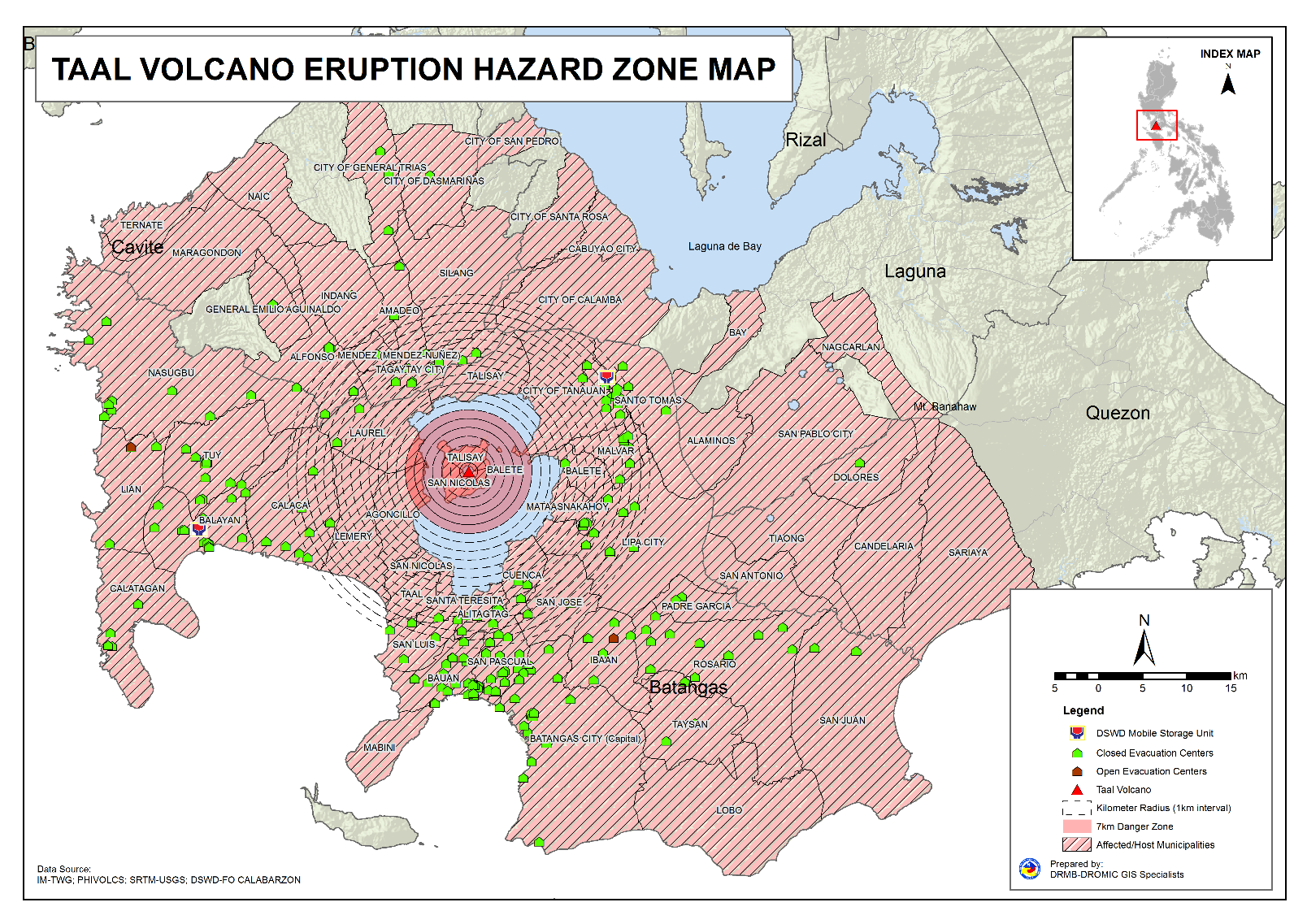 Situational ReportsDSWD-DRMBDSWD-FO IDSWD-FO CALABARZONDSWD-FO IIIDSWD-FO NCRDSWD-FO CAR*****The Disaster Response Operations Monitoring and Information Center (DROMIC) of the DSWD-DRMB is closely coordinating with the concerned DSWD Field Offices for any significant disaster response updates.Prepared by:MARIEL B. FERRARIZMARIE JOYCE G. RAFANANRODEL V. CABADDUReleasing OfficerPHOTO DOCUMENTATION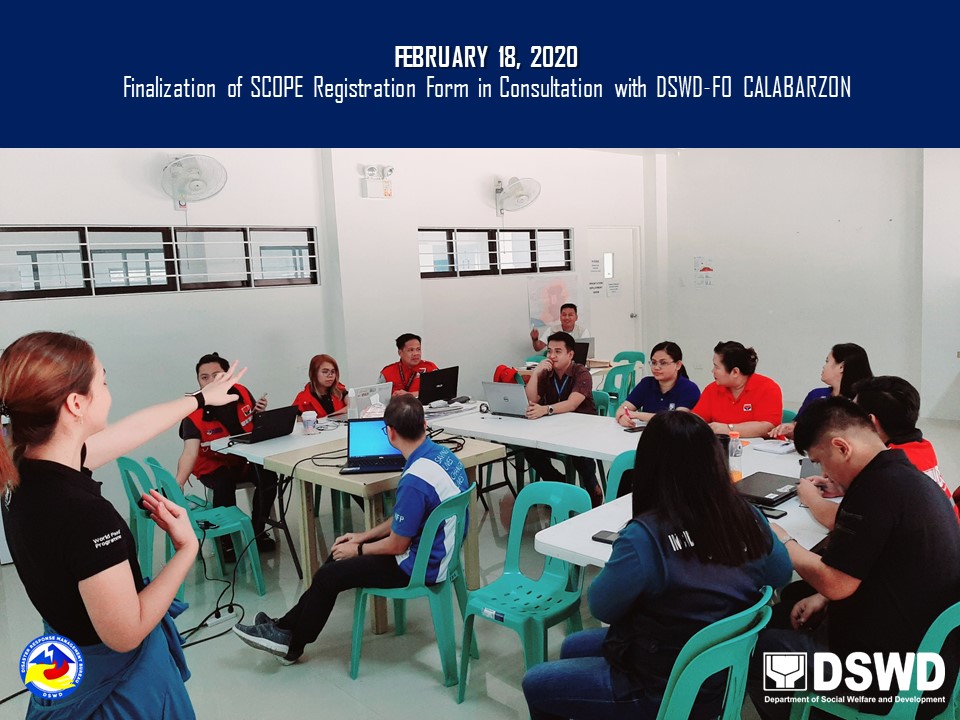 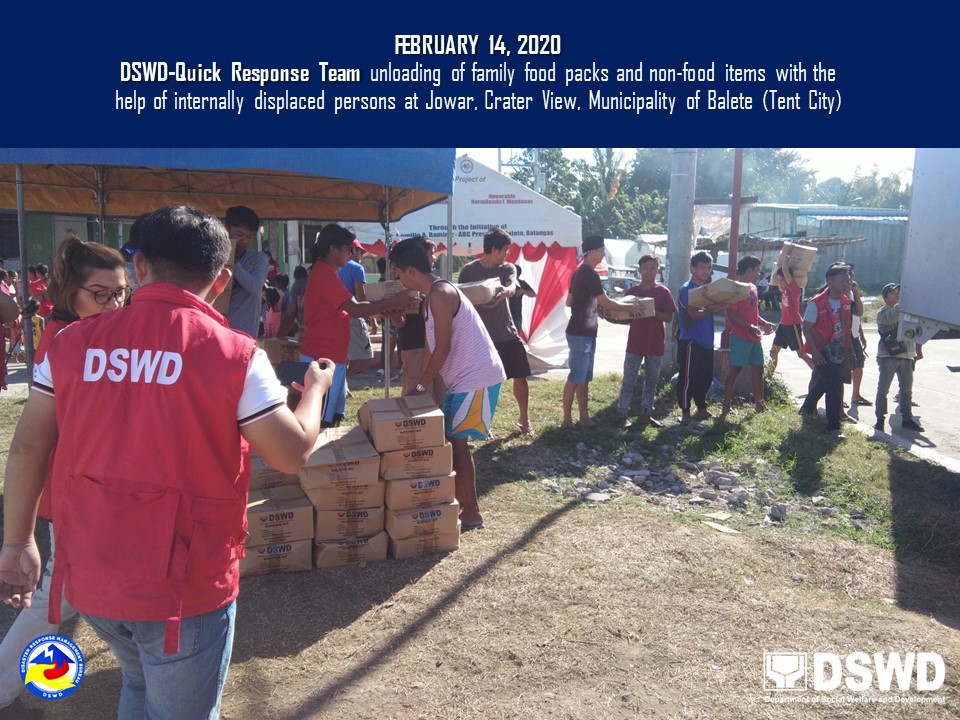 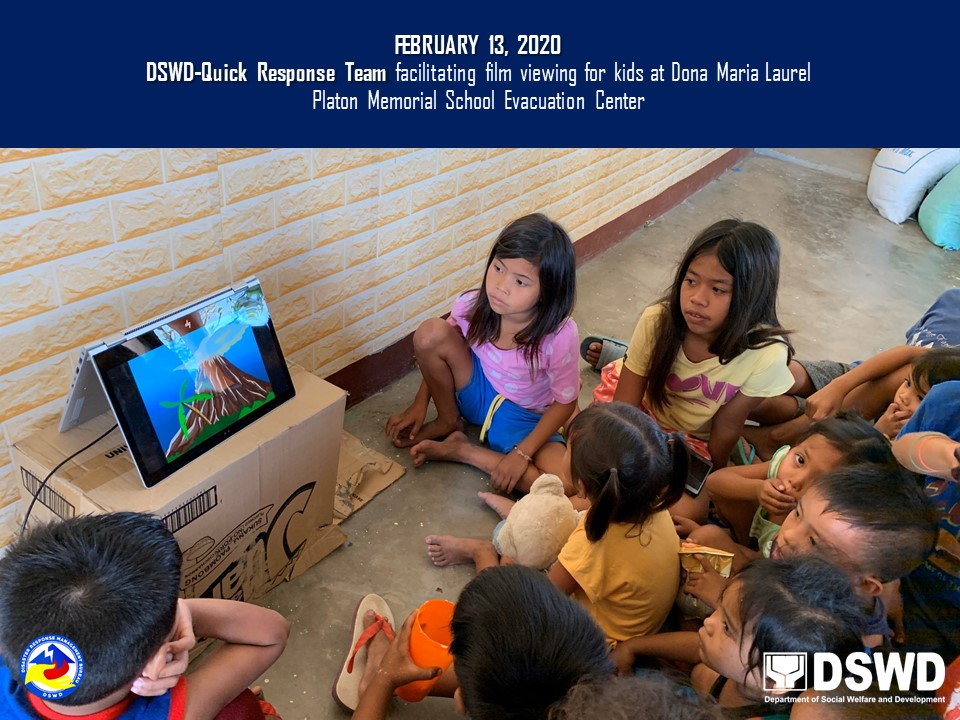 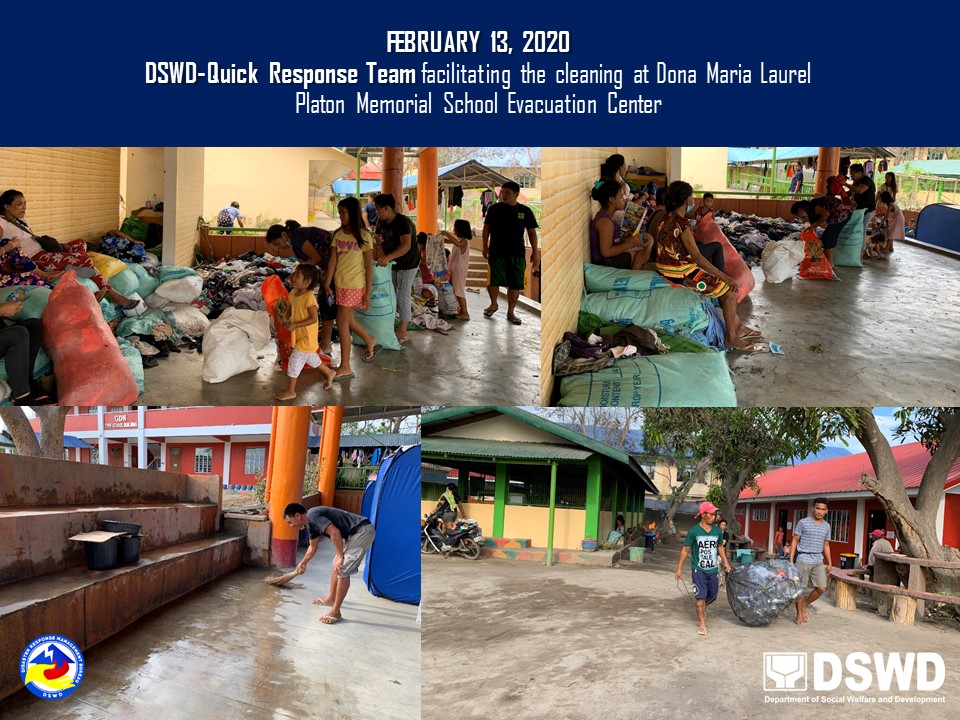 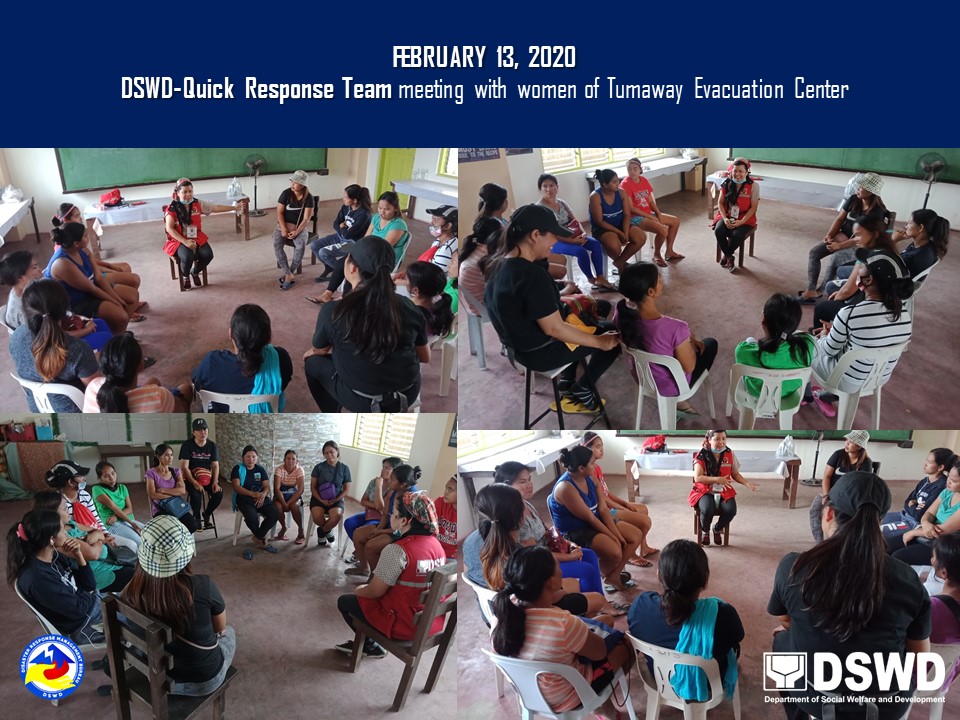 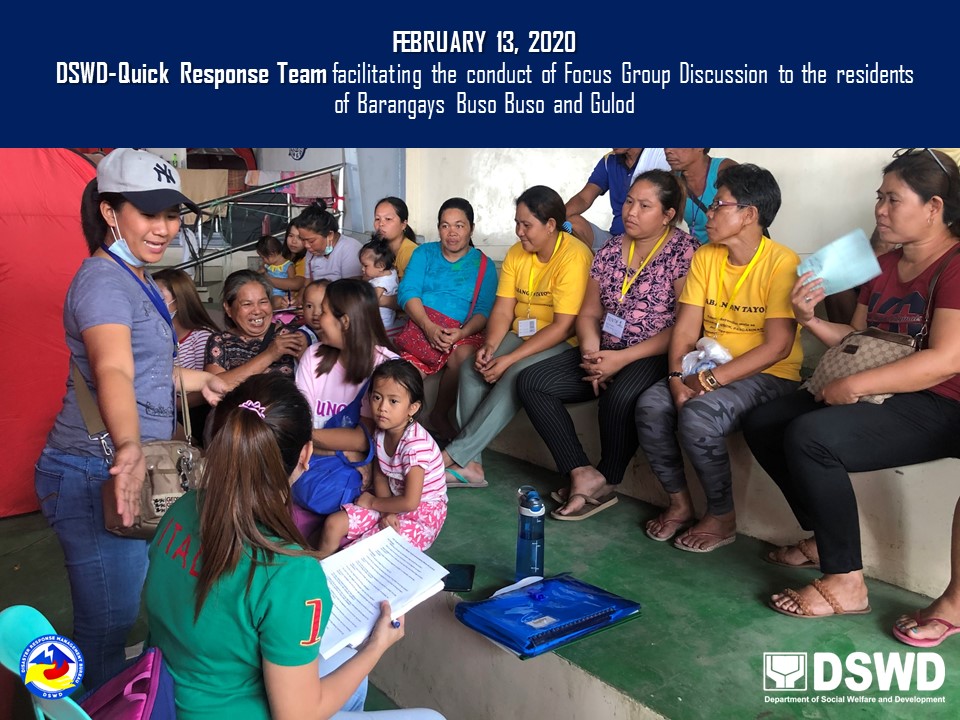 REGION / PROVINCE / MUNICIPALITY REGION / PROVINCE / MUNICIPALITY  NUMBER OF AFFECTED  NUMBER OF AFFECTED  NUMBER OF AFFECTED REGION / PROVINCE / MUNICIPALITY REGION / PROVINCE / MUNICIPALITY  Barangays  Families  Persons GRAND TOTALGRAND TOTAL- 151,929 586,399 NCRNCR- 1,599 6,208 Caloocan City**Caloocan City**-51210Makati City**Makati City**-2078Malabon City**Malabon City**-32141Mandaluyong CityMandaluyong City-72273Manila City**Manila City**-210814Marikina City**Marikina City**-15Muntinlupa City**Muntinlupa City**-3671406Navotas**Navotas**-1248Paranaque City**Paranaque City**-123446Taguig City**Taguig City**-5902257Quezon City**Quezon City**-61262San Juan City**San Juan City**-1756Valenzuela City**Valenzuela City**-43212REGION IIIREGION III-  99  353 BataanBataan-  3  11 Hermosa** - 3 11 BulacanBulacan-  14  44 Baliuag** - 2 11 Calumpit** - 1 7 Guiguinto** - 2 4 Hagonoy** - 1 4 City of Malolos (capital)** - 7 14 Plaridel** - 1 4 Nueva EcijaNueva Ecija-  10  30 Cabanatuan City** - 3 5 Cabiao** - 3 9 Talavera** - 4 16 PampangaPampanga-  50  184 Angeles City** - 5 18 Apalit** - 17 71 Masantol** - 3 9 Mexico** - 17 57 City of San Fernando (capital)** - 2 5 Santa Ana** - 6 24 TarlacTarlac-  5  27 Capas** - 1 6 Paniqui** - 1 4 City of Tarlac (capital)** - 3 17 ZambalesZambales-  17  57 Iba (capital)** - 3 9 Olongapo City** - 5 17 San Felipe** - 4 9 San Narciso** - 5 22 CALABARZONCALABARZON- 150,231 579,838 BatangasBatangas- 109,338 429,476 Agoncillo* - 73 387 Alitagtag** -  1,853  6,178 Balayan** -  5,212  18,294 Balete* - 417  1,525 Batangas City (capital)** -  11,962  44,562 Bauan** -  8,384  31,585 Calaca* -  2,265  8,381 Calatagan** -  2,226  8,002 Cuenca* -  1,095  3,761 Ibaan** -  1,893  6,875 Laurel* -  1,158  4,730 Lemery* -  20,151  93,157 Lian** - 937  3,499 Lipa City*** -  7,476  31,471 Lobo** - 186 728 Mabini* -  1,182  4,031 Malvar** -  7,061  28,799 Mataas Na Kahoy* -  1,121  3,998 Nasugbu** -  3,057  10,721 Padre Garcia** - 708  3,031 Rosario** -  2,895  11,920 San Jose** -  2,123  8,386 San Juan -  1,429  5,070 San Luis** -  5,300  18,335 San Nicolas* - 10 95 San Pascual** -  5,721  19,984 Santa Teresita** - 342  1,088 Santo Tomas** -  2,669  11,518 Taal* - 209  1,001 Talisay* - 395  1,501 City of Tanauan* -  6,889  25,746 Taysan** - 822  3,039 Tuy** -  2,117  8,078 CaviteCavite- 26,634 96,143 Alfonso** -  2,856  10,979 Amadeo** - 881  3,274 Bacoor** - 514  1,849 Carmona - 328  1,253 Dasmariñas** - 691  2,685 General Emilio Aguinaldo** - 128 489 General Trias** -  1,394  5,447 Indang** - 368  1,330 Maragondon** - 376  1,347 Mendez (MENDEZ-NUÑEZ)** - 362  1,335 Naic** - 187 668 Noveleta - 16 56 Silang** - 377  1,485 Tagaytay City*** -  3,421  12,707 Tanza - 151 636 Ternate** - 28 99 Trece Martires City (capital)** -  14,556  50,504 LagunaLaguna- 8,694 33,143 Alaminos** - 709  2,518 Bay** - 558  2,142 Cabuyao** - 688  3,482 City of Calamba** -  5,370  19,608 Cavinti** - 51 217 Kalayaan** - 24 103 Los Baños** - 304  1,026 Magdalena** - 46 172 Majayjay** - 62 229 Nagcarlan** - 116 408 Pakil** - 25 95 Pila** - 154 551 San Pablo City** - 289  1,426 Santa Cruz (capital)** - 149 607 City of Santa Rosa** - 136 504 Siniloan** - 13 55 QuezonQuezon- 5,055 19,064 Agdangan - 18 70 Atimonan - 13 66 Calauag - 1 4 Candelaria** - 878  3,102 Catanauan - 37 134 Dolores** - 637  2,433 General Luna - 28 121 Gumaca** - 19 67 Infanta** - 12 45 Lopez - 9 47 Lucban - 29 91 Lucena City (capital)** - 266  1,053 Macalelon - 4 18 Mauban - 44 170 Mulanay - 14 54 Padre Burgos - 28 93 Pagbilao** - 90 355 Panukulan - 12 45 Perez - 12 31 Pitogo** - 38 152 Plaridel - 2 9 Polillo - 5 20 Quezon - 10 31 Real** - 15 51 Sampaloc** - 9 23 San Antonio** - 673  2,785 Sariaya** - 465  1,670 Tagkawayan - 7 32 City of Tayabas** - 123 522 Tiaong** -  1,557  5,770 RizalRizal-  510 2,012 Angono** - 17 55 City of Antipolo** - 156 659 Baras** - 2 10 Binangonan** - 27 114 Cainta** - 82 315 Cardona** - 4 17 Jala-Jala** - 73 282 Morong** - 17 55 Pililla** - 27 93 Rodriguez (Montalban)** - 19 80 Tanay** - 19 55 Taytay** - 53 223 Teresa** - 14 54 REGION / PROVINCE / MUNICIPALITY REGION / PROVINCE / MUNICIPALITY  NUMBER OF EVACUATION CENTERS (ECs)  NUMBER OF EVACUATION CENTERS (ECs)  NUMBER OF DISPLACED  NUMBER OF DISPLACED  NUMBER OF DISPLACED  NUMBER OF DISPLACED REGION / PROVINCE / MUNICIPALITY REGION / PROVINCE / MUNICIPALITY  NUMBER OF EVACUATION CENTERS (ECs)  NUMBER OF EVACUATION CENTERS (ECs)  INSIDE ECs  INSIDE ECs  INSIDE ECs  INSIDE ECs REGION / PROVINCE / MUNICIPALITY REGION / PROVINCE / MUNICIPALITY  NUMBER OF EVACUATION CENTERS (ECs)  NUMBER OF EVACUATION CENTERS (ECs)  Families  Families  Persons  Persons REGION / PROVINCE / MUNICIPALITY REGION / PROVINCE / MUNICIPALITY  CUM  NOW  CUM  NOW  CUM  NOW GRAND TOTALGRAND TOTAL735  20 59,251 1,261 222,720 4,622 CALABARZONCALABARZON735  20 59,251 1,261 222,720 4,622 BatangasBatangas594  18 52,150 1,193 195,260 4,325 Alitagtag13  - 1,148  - 3,866  - Balayan46 2 4,302  68 14,929  238 Balete4  -  417  - 1,525  - Batangas City (capital)45  - 4,214  - 16,663  - Bauan54  - 5,422  - 20,861  - Calaca16  - 2,265  - 8,381  - Calatagan22 2 1,162  11 4,184  40 Cuenca13  - 1,095  - 3,761  - Ibaan28 3 1,305  367 4,905 1,441 Laurel11 3 1,158  303 4,730  956 Lian13 1  531  2 1,834  5 Lipa City17  - 2,695  - 10,511  - Mabini8  -  378  - 1,736  - Malvar12  - 1,418  - 5,400  - Mataas Na Kahoy9  -  746  - 2,607  - Nasugbu21 1 2,281  7 8,142  22 Padre Garcia11  -  708  - 3,031  - Rosario33  - 1,220  - 4,840  - San Jose20  - 1,154  - 4,837  - San Juan10  -  333  - 1,176  - San Luis27 3 4,077  106 14,340  360 San Pascual39  - 3,021  - 10,436  - Santa Teresita3  -  265  -  876  - Santo Tomas14  - 2,769  - 11,815  - Taal2  -  19  -  56  - Talisay5 3  395  329 1,502 1,263 City of Tanauan57  - 6,561  - 24,505  - Taysan11  -  264  - 1,004  - Tuy23  -  827  - 2,807  - CaviteCavite114  1 5,998  4 23,214  15 Alfonso14  - 1,728  - 7,056  - Amadeo2  -  400  - 1,540  - Dasmariñas11  -  394  - 1,445  - General Emilio Aguinaldo2  -  90  -  369  - General Trias16  -  402  - 1,603  - Indang1  -  26  -  77  - Maragondon9  -  301  - 1,062  - Mendez (MENDEZ-NUÑEZ)10  -  131  -  500  - Naic1  -  49  -  177  - Noveleta1  -  16  -  56  - Silang7 1  80  4  246  15 Tagaytay City36  - 2,202  - 8,348  - Tanza3  -  151  -  636  - Ternate1  -  28  -  99  - LagunaLaguna16 -  877 - 3,369 - Alaminos1  -  18  -  63  - Bay1  -  53  -  193  - Cabuyao1  -  40  -  247  - City of Calamba10  -  628  - 2,215  - San Pablo City1  -  109  -  526  - Santa Cruz (capital)1  -  18  -  86  - City of Santa Rosa1  -  11  -  39  - QuezonQuezon11  1  226  64  877  282 Dolores6 1  182  64  695  282 Lucena City (capital)1  -  21  -  88  - San Antonio4  -  23  -  94  - REGION / PROVINCE / MUNICIPALITY REGION / PROVINCE / MUNICIPALITY  NUMBER OF DISPLACED  NUMBER OF DISPLACED  NUMBER OF DISPLACED  NUMBER OF DISPLACED REGION / PROVINCE / MUNICIPALITY REGION / PROVINCE / MUNICIPALITY  OUTSIDE ECs  OUTSIDE ECs  OUTSIDE ECs  OUTSIDE ECs REGION / PROVINCE / MUNICIPALITY REGION / PROVINCE / MUNICIPALITY  Families  Families  Persons  Persons REGION / PROVINCE / MUNICIPALITY REGION / PROVINCE / MUNICIPALITY  CUM  NOW  CUM  NOW GRAND TOTALGRAND TOTAL71,902 53,002 267,808 195,987 NCRNCR1,599 1,599 6,208 6,208 Caloocan CityCaloocan City5151210210Makati CityMakati City20207878Malabon CityMalabon City3232141141Mandaluyong CityMandaluyong City7272273273Manila CityManila City210210814814Marikina cityMarikina city1155Muntinlupa CityMuntinlupa City36736714061406NavotasNavotas12124848Paranaque CityParanaque City123123446446Taguig CityTaguig City59059022572257Quezon CityQuezon City6161262262San Juan CitySan Juan City17175656Valenzuela CityValenzuela City4343212212REGION IIIREGION III 99  99  353  353 BataanBataan 3  3  11  11 Hermosa 3  3  11  11 BulacanBulacan 14  14  44  44 Baliuag 2  2  11  11 Calumpit 1  1  7  7 Guiguinto 2  2  4  4 Hagonoy 1  1  4  4 City of Malolos (capital) 7  7  14  14 Plaridel 1  1  4  4 Nueva EcijaNueva Ecija 10  10  30  30 Cabanatuan City 3  3  5  5 Cabiao 3  3  9  9 Talavera 4  4  16  16 PampangaPampanga 50  50  184  184 Angeles City 5  5  18  18 Apalit 17  17  71  71 Masantol 3  3  9  9 Mexico 17  17  57  57 City of San Fernando (capital) 2  2  5  5 Santa Ana 6  6  24  24 TarlacTarlac 5  5  27  27 Capas 1  1  6  6 Paniqui 1  1  4  4 City of Tarlac (capital) 3  3  17  17 ZambalesZambales 17  17  57  57 Iba (capital) 3  3  9  9 Olongapo City 5  5  17  17 San Felipe 4  4  9  9 San Narciso 5  5  22  22 CALABARZONCALABARZON70,204 51,304 261,247 189,426 BatangasBatangas36,456 23,660 138,557 89,404 Alitagtag 705  705 2,312 2,312 Balayan 910  882 3,365 3,322 Batangas City (capital)7,748 6,045 27,899 21,824 Bauan2,962  697 10,724 2,516 Calatagan1,064  204 3,818  667 Ibaan 607  607 2,035 2,035 Lian 406  89 1,665  301 Lipa City4,781 4,781 20,960 20,960 Lobo 186  129  728  405 Mabini 804  182 2,295  557 Malvar5,643 1,508 23,399 6,173 Mataas Na Kahoy 375  375 1,391 1,391 Nasugbu 776  776 2,579 2,579 Rosario1,675 1,675 7,080 7,080 San Jose 385  373 1,516 1,452 San Juan1,096  224 3,894  789 San Luis1,223 1,185 3,995 3,792 San Pascual2,833 2,350 10,023 8,265 Santa Teresita 77  77  212  212 Santo Tomas 24  -  120  - City of Tanauan 328  302 1,241 1,160 Taysan 558  147 2,035  459 Tuy1,290  347 5,271 1,153 CaviteCavite20,636 18,717 72,930 65,690 Alfonso1,128  430 3,923 1,510 Amadeo 481  315 1,734  946 Bacoor 514  432 1,849 1,572 Carmona 328  328 1,253 1,253 Dasmariñas 297  297 1,240 1,240 General Emilio Aguinaldo 38  38  120  120 General Trias 992  502 3,844 1,801 Indang 342  161 1,253  555 Maragondon 75  64  285  240 Mendez (MENDEZ-NUÑEZ) 231  231  835  835 Naic 138  119  491  470 Silang 297  297 1,240 1,240 Tagaytay City1,219  947 4,359 3,404 Trece Martires City (capital)14,556 14,556 50,504 50,504 LagunaLaguna7,773 4,502 29,561 17,608 Alaminos 691  140 2,455  517 Bay 468  117 1,756  412 Cabuyao 648  648 3,235 3,235 City of Calamba4,742 2,636 17,393 9,858 Cavinti 51  8  217  32 Kalayaan 24  24  103  103 Los Baños 304  304 1,026 1,026 Magdalena 46  34  172  127 Majayjay 62  62  229  229 Nagcarlan 116  116  408  408 Pakil 18  18  75  75 Pila 154  154  551  551 San Pablo City 180  51  900  306 Santa Cruz (capital) 131  52  521  209 City of Santa Rosa 125  125  465  465 Siniloan 13  13  55  55 QuezonQuezon4,829 3,915 18,187 14,712 Agdangan 18  18  70  70 Atimonan 13  13  66  66 Calauag 1  1  4  4 Candelaria 878  842 3,102 2,929 Catanauan 37  37  134  134 Dolores 455  14 1,738  46 General Luna 28  28  121  121 Gumaca 19  15  67  63 Infanta 12  12  45  45 Lopez 9  9  47  47 Lucban 29  29  91  91 Lucena City (capital) 245  192  965  803 Macalelon 4  4  18  18 Mauban 44  44  170  170 Mulanay 14  14  54  54 Padre Burgos 28  28  93  93 Pagbilao 90  42  355  145 Panukulan 12  12  45  45 Perez 12  12  31  31 Pitogo 38  38  152  152 Plaridel 2  2  9  9 Polillo 5  5  20  20 Quezon 10  10  31  31 Real 15  11  51  41 Sampaloc 9  9  23  23 San Antonio 650  650 2,691 2,691 Sariaya 465  465 1,670 1,670 Tagkawayan 7  7  32  32 City of Tayabas 123  123  522  522 Tiaong1,557 1,229 5,770 4,546 RizalRizal 510  510 2,012 2,012 Angono 17  17  55  55 City of Antipolo 156  156  659  659 Baras 2  2  10  10 Binangonan 27  27  114  114 Cainta 82  82  315  315 Cardona 4  4  17  17 Jala-Jala 73  73  282  282 Morong 17  17  55  55 Pililla 27  27  93  93 Rodriguez (Montalban) 19  19  80  80 Tanay 19  19  55  55 Taytay 53  53  223  223 Teresa 14  14  54  54 REGION / PROVINCE / MUNICIPALITY REGION / PROVINCE / MUNICIPALITY  NO. OF DAMAGED HOUSES  NO. OF DAMAGED HOUSES  NO. OF DAMAGED HOUSES REGION / PROVINCE / MUNICIPALITY REGION / PROVINCE / MUNICIPALITY  Total  Totally  Partially GRAND TOTALGRAND TOTAL 3,813  799  3,014 CALABARZONCALABARZON 3,813  799  3,014 BatangasBatangas 3,813  799  3,014 Laurel 537  136  401 Lemery 1,505  471  1,034 Talisay 21  14  7 City of Tanauan 1,750  178  1,572 REGION / PROVINCE / MUNICIPALITY REGION / PROVINCE / MUNICIPALITY  COST OF ASSISTANCE  COST OF ASSISTANCE  COST OF ASSISTANCE  COST OF ASSISTANCE  COST OF ASSISTANCE REGION / PROVINCE / MUNICIPALITY REGION / PROVINCE / MUNICIPALITY  DSWD  LGU  NGOs  OTHERS  GRAND TOTAL GRAND TOTALGRAND TOTAL 14,597,003.96  16,744,444.61  -  -  31,341,448.57 NCRNCR233,026.12  -  -  - 233,026.12 Caloocan CityCaloocan City4,916.70  -  -  - 4,916.70 Makati CityMakati City22,697.80  -  -  - 22,697.80 Malabon CityMalabon City2,269.78  -  -  - 2,269.78 Manila CityManila City115,001.03  -  -  - 115,001.03 Marikina cityMarikina city1,134.89  -  -  - 1,134.89 Muntinlupa CityMuntinlupa City2,269.78  -  -  - 2,269.78 Quezon CityQuezon City67,335.65  -  -  - 67,335.65 San Juan CitySan Juan City17,400.49  -  -  - 17,400.49 CALABARZONCALABARZON 14,363,977.84  16,744,444.61  -  -  31,108,422.45 BatangasBatangas 11,487,367.16  11,498,744.61  -  -  22,986,111.77 Agoncillo 537,923.96 - - -  537,923.96 Balayan 981,695.42 - - -  981,695.42 Balete 301,712.00 - - -  301,712.00 Batangas City (capital)1,538,207.86 - - - 1,538,207.86 Bauan1,048,449.20 - - - 1,048,449.20 Calaca 192,341.40 - - -  192,341.40 Calatagan 161,038.78 - - -  161,038.78 Cuenca 150,856.00 - - -  150,856.00 Laurel 82,216.52 - - -  82,216.52 Lipa City1,306,022.14 - - - 1,306,022.14 Mabini 61,850.96 - - -  61,850.96 Malvar 105,822.16 - - -  105,822.16 Mataas Na Kahoy 167,056.00 - - -  167,056.00 Nasugbu 95,416.42 - - -  95,416.42 Rosario 76,550.96 - - -  76,550.96 San Jose 130,113.30 - - -  130,113.30 San Juan 156,890.24 - - -  156,890.24 San Luis1,510,522.48 - - - 1,510,522.48 San Pascual 521,584.62 - - -  521,584.62 Santa Teresita 94,285.00 - - -  94,285.00 Santo Tomas1,238,386.50 - - - 1,238,386.50 Taal 673,389.50 - - -  673,389.50 City of Tanauan 283,002.00 11,498,744.61 - - 11,781,746.61 Tuy 72,033.74 - - -  72,033.74 CaviteCavite833,157.58  5,195,300.00  -  -  6,028,457.58 Alfonso 325,848.96 - - -  325,848.96 Amadeo 98,056.40 - - -  98,056.40 Bacoor- 5,000,000.00 - - 5,000,000.00 Carmona-  195,300.00 - -  195,300.00 General Emilio Aguinaldo 48,273.92 - - -  48,273.92 Indang 16,670.50 - - -  16,670.50 Maragondon 206,108.00 - - -  206,108.00 Naic 25,005.75 - - -  25,005.75 Tagaytay City 101,827.80 - - -  101,827.80 Ternate 11,366.25 - - -  11,366.25 LagunaLaguna728,901.90  -  -  - 728,901.90 Bay 274,361.84 - - -  274,361.84 Cabuyao 201,392.76 - - -  201,392.76 San Pablo City 253,147.30 - - -  253,147.30 QuezonQuezon 1,314,551.20 50,400.00  -  -  1,364,951.20 Candelaria 378,875.00 - - -  378,875.00 Pitogo-  50,400.00 - -  50,400.00 San Antonio 873,825.24 - - -  873,825.24 Tiaong 61,850.96 - - -  61,850.96 DATESITUATIONS / ACTIONS UNDERTAKEN20 February 2020The Disaster Response Management Bureau (DRMB) is on BLUE Alert Status and is closely coordinating with DSWD-FO CALABARZON and other DSWD Field Offices for significant disaster response updates.Continuous deployment of DRMB Personnel in Batangas.DATESITUATIONS / ACTIONS UNDERTAKEN01 February 2020DSWD-FO I Team 2 assisted in the direct distribution of donations to Internally Displaced Persons (IDPs) in their respective areas of assignment. Likewise, assisted in the proper recording and monitoring on the progress of the IDPs as well as the food and non-food donations in the evacuation centers.Social preparation was provided to the IDPs in Pooc Brgy. Hall who returned to their residences.DSWD-FO I team conducted dialogue with the Camp Manager of Canda Elementary School regarding the strategies/appropriate mechanisms in transferring IDPs to potential ECs.One (1) responder from DSWD-FO I team 2 in Dalig Elementary School assisted in transferring the IDPs from Canda Elementary School to Balayan Senior High School, Canda, Balayan, Batangas in preparation for the classes to resume on 03 February 2020.The team visited and monitored Lucban National High School, Balayan, Batangas where displaced population were already returned home. Per report, there were volunteers who do the cleaning and fixing of the school rooms in preparation for the classes to resume on 03 February 2020.Psychosocial Support Processing (PSP) was also conducted to the IDPs inside evacuation center in Canda Elementary School.Close coordination with the Regional Disaster Risk Reduction and Management Council 1 (RDRRMC1) through the Office of Civil Defense Region 1 (OCD R1) is continuously conducted for any significant updates.DATESITUATIONS / ACTIONS UNDERTAKEN20 February 2020Deployment of 2 QRT members to Ibaan, Batangas to monitor the inventory of donations.Deployment of 1 QRT member to Balayan, Batangas to distribute slotted boxed with tape dispenser to replace damaged DSWD relief boxes.Ongoing conduct of Post Disaster Needs Assessment (PDNA) to the 14 highly affected areas.Deployment of two (2) staff in San Fernando Air Base, Lipa City for continuous inventory of food and non-food items and identification of priority goods for dispatch.Continuous coordination and validation with the LSWDOs on the status of IDPs and number of damaged houses.DATESITUATIONS / ACTIONS UNDERTAKEN29 January 2020Convened the 1st Regional Response Cluster meeting for Taal Volcano Phreatic Eruption last Jan. 16, 2020. The following were the agreements:OCD, DSWD and DPWH to conduct Ocular Inspection of Regional Evacuation Centers as possible evacuation centers of affected families of the Taal Volcanic Eruption. Other agencies are welcome to join the ocular inspection.LGUs to inform their LCEs and concerned officials of this development.Response Cluster Members to provide primary and alternate names of contact persons and contact details for continuity of instructions/ information.For DepEd, to submit updates to the RDRRMC3.For DTI, request for price and supply monitoring report re N95 masks.DSWD-FO III provided the following augmentation to IV-A:3,000 Family Food Packs (Jan. 13, 2020) and additional 1000 FFPs (Jan. 16, 2020) amounting to Php 1,452,717.0042 Boxes of Smoked Fish and 166 Boxes of Arrozcaldo (ready to eat food from DOST region III)10 boxes of drinking water (Released on January 17, 2020)1,000 Sleeping Kit (Php 750,750 Cost)1,000 Malong (Php 250,000 Cost)Deployed has 3 teams with 10 members each trained on Camp Coordination and Camp Management, Mental Health and Psychosocial Support and Incident Command System.Continuous monitoring of IDPs from Region 4a who sought refuge to their relatives/friends in the Central Luzon region.Repacking of relief items for stockpiling.DATESITUATIONS / ACTIONS UNDERTAKEN31 January 2020A total of ₱233,026.12 worth of assistance; of which, 208 family food packs worth ₱78,445.12 and 204 sleeping kits worth ₱ 154,581.00, were provided by DSWD-FO NCR to the walk-in IDPs from Batangas who evacuated in Makati City. DSWD-FO NCR deployed 11 staff at Malvar National High School Evacuation Center for augmentation SupportA total of ₱ 217,134.19 worth of assistance was provided by DSWD-FO NCR to the walk-in IDPs from Batangas who evacuated in Metro Manila, breakdown as follows: 196 family food packs amounting to ₱ 73,919.44 and 189 sleeping kits amounting to ₱143,214.75 to the walk-in IDPs from Batangas who evacuated in Metro Manila.DSWD-FO NCR is continuously coordinating with the LGUs particularly Malabon, Parañaque, Taguig, Muntinlupa, Valenzuela, and Makati City for any augmentation assistance needed for the IDPs.DATESITUATIONS / ACTIONS UNDERTAKEN17 February 2020The augmenting group in CCCM attended the orientation before deployment to their respective areas of responsibility.28 January 2020The augmenting personnel were deployed and was able to accomplish the following tasks:Conduct courtesy call to the Local Governments of Nasugbu and CalataganAccount the IDPsConduct Camp Activities for the IDPsInterview the displaces familiesAssist the evacuees who are either transferring or going back to their housesProvided feedback to CO and CALABARZON in terms of Data Tracking MonitoringDSWD-FO CAR augmented assistance to DSWD-FO CALABARZON with a total amount of ₱1,760,275.00 breakdown as follows: 1,490 Family Food Packs amounting to ₱536,4500.00; 2,000 Pieces Malong amounting to ₱ 500,000.00; 500 Sleeping Kits amounting to ₱ 378,875.00 and 150 Family Kits amounting to ₱ 345,000.00